Дети и интернетВ определенный момент, когда ребенок подрастает и начинает пользоваться компьютером, перед мамами  и папами встают  следующие вопросы:Стоит ли позволять ребенку пользоваться Интернетом?С какого возраста можно разрешать ребенку Интернет?Какими качествами должен обладать ребенок, чтобы безопасно пользоваться Интернетом и получать от него пользу?На эти и другие вопросы, вы сможете получить ответы в этой статье.Стоит ли позволять ребенку пользоваться Интернетом?Интернет-пространство — это часть нашей теперешней жизни. Для родителя, выполняя свои функции, важно дать ребенку возможность получать блага этого мира, научить его пользоваться благами, которые есть в мире, и защитить, и научить его защищаться от опасностей, которые есть в мире.													Интернет-пространство, так же как и все, что нас окружает, может быть как полезным, так и вредным.Из полезных вещей в Интернете:Во-первых, большое количество информация обо всем на свете. Не надо ходить в библиотеку, искать энциклопедии, если ты хочешь подробнее разобраться в том или ином вопросе. Можно просто найти в Интернете соответствующие книги, статьи, выдержки из энциклопедий.Во-вторых, Интернет облегчает общение между людьми, как в пространственном, так и в психологическом плане. Т.е. мы можем сейчас уже спокойно переписываться и даже теперь уже видеть и разговаривать с собеседником, который находится на другом конце земного шара. Можем делать это легко и бесплатно, в неограниченных количествах.В психологическом плане Интернет облегчает коммуникацию в том смысле, что снимает барьеры общения. Под анонимным ником можно быть более открытым, свободным, выражать себя как мечтал. Для многих людей это шанс удовлетворить свою потребность в общении.Скажем, в Интернете в общении не имеет значения: как ты выглядишь, сколько тебе лет, и т.д.  Например, мальчик-подросток с ДЦП может чувствовать себя в Интернете совершенно на равных с остальными подростками, писать свои мысли, общаться.Кроме того, в Интернете многие люди получили возможность реализовать себя. Кто-то пишет статьи, ему не надо искать возможности их публикации, кто-то находит работу, кто-то получил возможность обучать других людей тому, что у него получается хорошо.Безусловно, в Интернет-пространстве                                                                            есть и вред или негативные стороны.Скажем, для неопытного пользователя, человека, не разбирающегося в вопросе, трудно определить качество информации, представленной по тому или иному вопросу. Она может быть совершенно неграмотно представленной, ложной, и люди могут этому верить. Например, с этим можно встретиться, когда человек ищет информацию о каком-либо заболевании и его лечении.То, что Интернет облегчает общение, может сыграть и негативную роль. Например, человек сильно зажатый, с большими проблемами в общении может полностью перейти в Интернет-пространство и сократить количество контактов  с людьми в реальной жизни. Контакты с незнакомыми людьми облегчаются и это могут быть опасные контакты. Нельзя узнать точно, кто на самом деле с тобой общается.В Интернете детям может быть доступна информация, от которой в обычной жизни взрослые их оберегают. Я говорю о порно, насилии и прочих вещах. Есть онлайн игры, которые очень сильно затягивают. Да и просто Интернет очень соблазнительная среда. Нажал кнопочку и тут же получил ответ, результат. Человеку трудно себя контролировать, многие проводят в Интернете неоправданно много времени, это засасывает, откладываются какие-то на самом деле важные дела. Вместо того, чтобы пойти погулять, подросток сидит за компьютером, портит зрение и осанку. В Интернете даже можно совершить преступление, стать хакером, например.Есть люди, которые считают, что детям нужно запретить ходить в Интернет,  возможно, они ориентируются только на его минусы и забывают про плюсы. Запретить ребенку заходить туда вообще, значит лишить его важной части современной жизни.С какого возраста можно разрешать своим детям пользоваться Интернетом?Похоже, принятие этого решения зависит от родительской позиции. Есть родители, которые адаптируют мир под ребенка. А есть те, кто адаптируют ребенка под мир.Если мы пытаемся создать для ребенка «тепличные» условия, оградить его от опасностей путем лишь ограничения его передвижений, общения, введения цензуры с Интернете и т.д., то мы пытаемся адаптировать мир под ребенка. Вернее сказать, строим для него особенный мир. Но ведь невозможно все проконтролировать и рано или поздно ребенок столкнется с миром реальным. А как ему себя в этом мире вести, у него представления и способностей нет. Вот тогда и может случиться какая-либо неприятность.Поэтому с точки зрения детской психологии самое главное, чтобы ребенок обладал некими внутренними качествами, с помощью которых он сможет получать пользу в Интернете и избегать вреда и опасностей. А так же у него безусловно должен быть опыт пребывания в Интернете и навыки поиска нужной информации, навыки общения там, иначе он не будет полноценным членом современного общества.Это как на детской площадке, там тоже можно пораниться, или встретить извращенца. Но ребенок, который понимает и знает, что стекло трогать руками опасно и к незнакомым подходить не следует, будет получать максимум пользы от игры с другими детьми во дворе, избегая опасностей.Какими качествами должен обладать ребенок, чтобы безопасно пользоваться Интернетом и получать от него пользу?Давайте подумаем, что это могут быть за внутренние качества, а так же к какому возрасту, они могут быть сформированы, чтобы можно было пускать ребенка в Интернет-пространство.Во-первых, это определенное развитие интеллекта. Чтобы ребенок понимал, как там все устроено, где что иcкать, умел писать и читать как минимум. Соответственно дошкольники по этим критериям не подходят. Учитываем, что пик развития интеллектуальных способностей у ребенка приходится на возрастной промежуток от 8 до 12 лет. И потребности узнать что-то углубленно и дополнительно появятся примерно в этом возрасте.Во-вторых, ребенок должен обладать определенным уровнем развития моральных качеств и нравственности. Он должен понимать, что такое хорошо, а что такое плохо. Он должен взять эти нормы «внутрь». Потому что есть стадия развития нравственности, когда дети ориентируются только на внешний мир. Они ведут себя хорошо только когда рядом взрослые, а когда взрослых нет, то могут нарушать правила. Поэтому чтобы ребенок не лазил по порно-сайтам и другим, не предназначенным для детей сайтам, он должен находиться на этой стадии. Ее дети достигают с 10 до 13 лет в среднем.В-третьих, ребенок должен обладать способностью к контролю над своими желаниями и импульсами для того, чтобы мог сказать себе «стоп», не сидеть в Интернете бесконечно. Чем старше ребенок, тем больше у него уровень контроля в норме.Исходя из этих размышлений, я бы разрешила своему ребенку пользоваться Интернетом примерно с 10 лет под контролем взрослых. Нужно ограничивать не доступ, а свободу поиска в этом возрасте. Есть специальные детские социальные сети. Почему бы и нет, если у ребенка сформированы вышеперечисленные качества, то он справится.Ну а подросток уже может пользоваться Интернетом как взрослый, единственное — ограничить это по времени, чтобы не причиняло вред его здоровью психологическому и физическому. Жесткое ограничение для подростка может вызвать обратную реакцию, «запретный плод сладок» или протест.Подводя итог, хочется сказать, что немаловажную роль здесь играет доверие  своему ребенку и тому, что Вы в него вложили. Потому что  с определенного момента ребенок начинает обретать независимость, и Вы уже никак не можете защитить его, повлиять на его поведение. Работает только то, что Вы вложили в него до этого.http://www.podelkidetkam.ru/deti-i-internet-sovety-detskogo-psixologa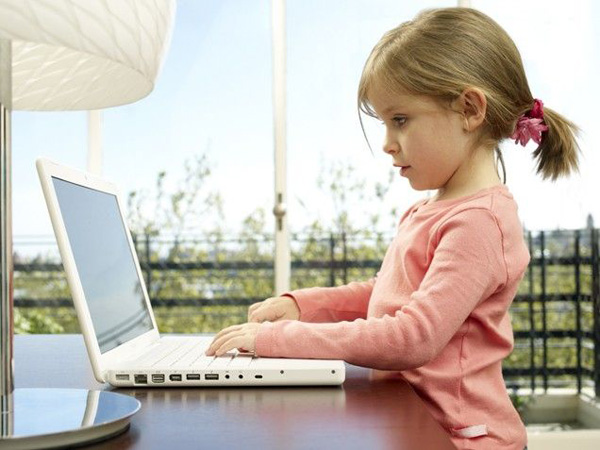 